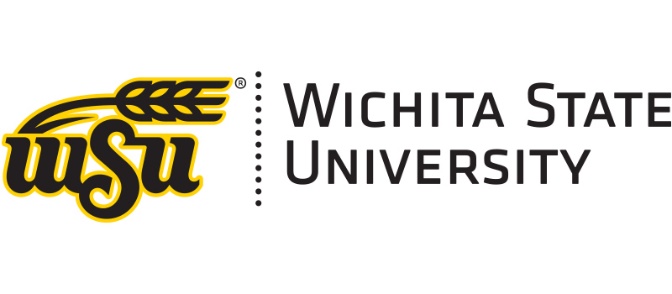 PRESIDENT’S TASK FORCE on FINANCESMONDAY, FEBRUARY 17, 2020 (11:00AM – 12:30PM) Location: Morrison Hall – Boardroom, Room 101Agenda and NotesWelcome 		Co-Chairs Werner Golling and Larisa Genin thanked all members for serving on this important task force.  This task force will provide recommendations on financial sustainability, communication & transparency, affordability and P3 opportunities to President Golden within 90 days.		President Golden RemarksPresident Golden thanked all members for agreeing to participate on this task force. He emphasized the need to look at areas such as:  private-public partnerships with regards to parking, energy, etc., how to incentivize people to come up with cost-effective measures, how to make a recession “as painless” as possible, becoming more transparent for research dollars, how to communicate better with the broader community on the financial health of the university (including risks and opportunities), etc.Committees on Financial Sustainability, Communication & Transparency, Affordability and P3All those in attendance were assigned committees and conducted initial meetings to address specific assigned tasks and future meetings.  Committee chairs/co-chairs are as follows:Financial Sustainability – David Miller, University Budget Direct and Jeff Pulaski, Director, School of Art & Design, Associate ProfessorCommunication & Transparency – Lou Heldman, VP Strategic Communications and Ella Ihrig, SGA memberAffordability – Julie Scott, Business Technology & Data Analyst, Financial Aid and Jan Hudson, Budget Analyst, Academic Affairs	P3 – Stacia Boden, General CounselAdjournmentUpcoming Meeting DatesMarch 2, March 16, March 30, April 13, April 20 and April 27